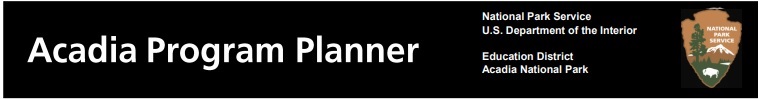 At Home in Acadia – Kindergarten Habitats We are looking forward to your visit to Acadia National Park which will provide your students with a special opportunity to learn about survival and relationships in several of Acadia’s habitats. Please meet your ranger at 9:00 AM at the location in your confirmation letter. The program concludes at 11:00 AM. Plan a restroom break just before departing school. If you have any questions about the program in advance please call the education office at 288-8823, or 288-8825 on the day of the program. If you will be more than 15 minutes late, please call the Visitor Center at 288-8832 so that they can contact the ranger by radio.Program Schedule (timing and sequence may vary) 9:00 Welcome, Logistics, and Restroom Break 9:15 Animal Role-Play & Habitat Match Puzzle – Animal Needs in a Habitat9:45 Snack 10:00 Exploration Hike – Explore a trail with a focus on discovering the needs of plants and animals and their relationship with their habitat. 10:45 Conclusion and Restroom Break 11:00 Departure Plan to BringChaperones: Plan early! Acadia requires a chaperone for every ten students and suggests a chaperone for every five students for Kindergarten. Extra chaperones are welcome. Food: A water fountain is available at the field trip site but there is no food or drinks to purchase. Each student needs to bring a snack and a re-sealable drink. Although a lunch break will not be included in the program, you are welcome to plan to eat your bag lunches on site before heading back to school.Clothing: Wear layered outdoor clothing to accommodate changing weather conditions. Supportive shoes are essential—no sandals or flip-flops. It’s best to wear pants instead of shorts for extra tick protection.Nametags: Students and adults need name tags. A piece of masking tape with the name in marker is sufficient. Signed photo release forms: Please send photo releases home with students for parent signatures. Teachers’ ResponsibilitiesPrepare students for the program by utilizing suggested classroom activities or your own.Adherence to school procedures such as permission slips, insurance, transportation, etc.Recruit chaperones and inform them of their responsibilities. Please photocopy and distribute the chaperone handout. Prepare students to follow Leave No Trace practices: Stay on trails if possible. Respect, listen, and use quiet voices. Leave all natural objects. Take trash with you. (You may want to bring a trash bag.) Supervise students and help them stay focused while on the program. Notify trip participants about the recommendation to check for ticks after visiting the park. Tick numbers here have risen in recent years. Ensuring that safe practices are followed throughout. Program Goals:To provide an opportunity for students to connect to the resources of Acadia through sensory exploration & discovery. To increase students’ knowledge of what plants and animals need to survive. To help students understand the relationship of plant and animal needs with the places they live.To foster a sense of respect and stewardship for Acadia and the environment. Program Objectives: Students will be able to: Name several things plants need to grow. Name several things animals need to grow. Match animals to a habitat that could support them. Learning Standards:From the Next Generation Science Standards: Interdependent Relationships in Ecosystems K-LS1-1 Use observations to describe patterns of what plants and animals need to survive. K-ESS2-2 Construct argument supported by evidence for how plants and animals (including humans) can change the environment to meet their needs. K-ESS3-1 Use a model to represent relationship between needs of different plants and animals and the places they live. K-ESS3-3 Communicate solutions that will reduce the impact of humans on land, water, air, and/or other living things in the local environment.